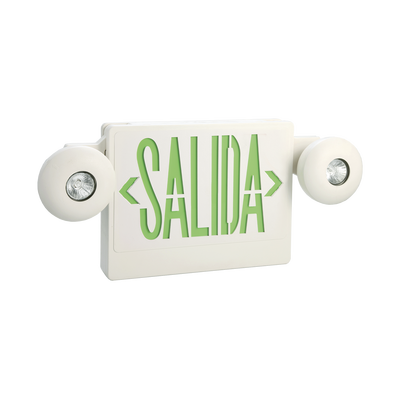 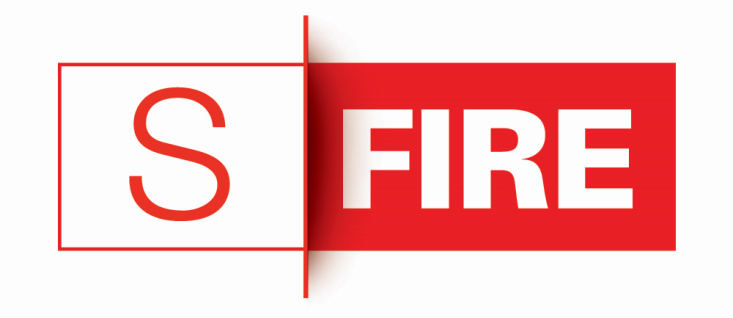 SF860HGNMANUAL DE INSTALACIÓN E INSTRUCCIONES DE OPERACIÓN                                        Sistemas y Servicios de Comunicación SA de CVAve. 20 de Noviembre #805 Col. CentroChihuahua, Chih., México 31000Tel. (614) 415-2525     ESPECIFICACIONESAnuncio luminoso para salida de emergencia S-FIRE, No.Cat.  SF860HGNVoltaje de operación: 120/277 VAC,  60 Hz,  0.1A / 0.05ATiempo de operación: 1.5 hrs. Tiempo de carga: 24 hrs.Rango de temperatura: 10 a 40 °C.Batería de Acido de 6V 4.5AhDimensiones: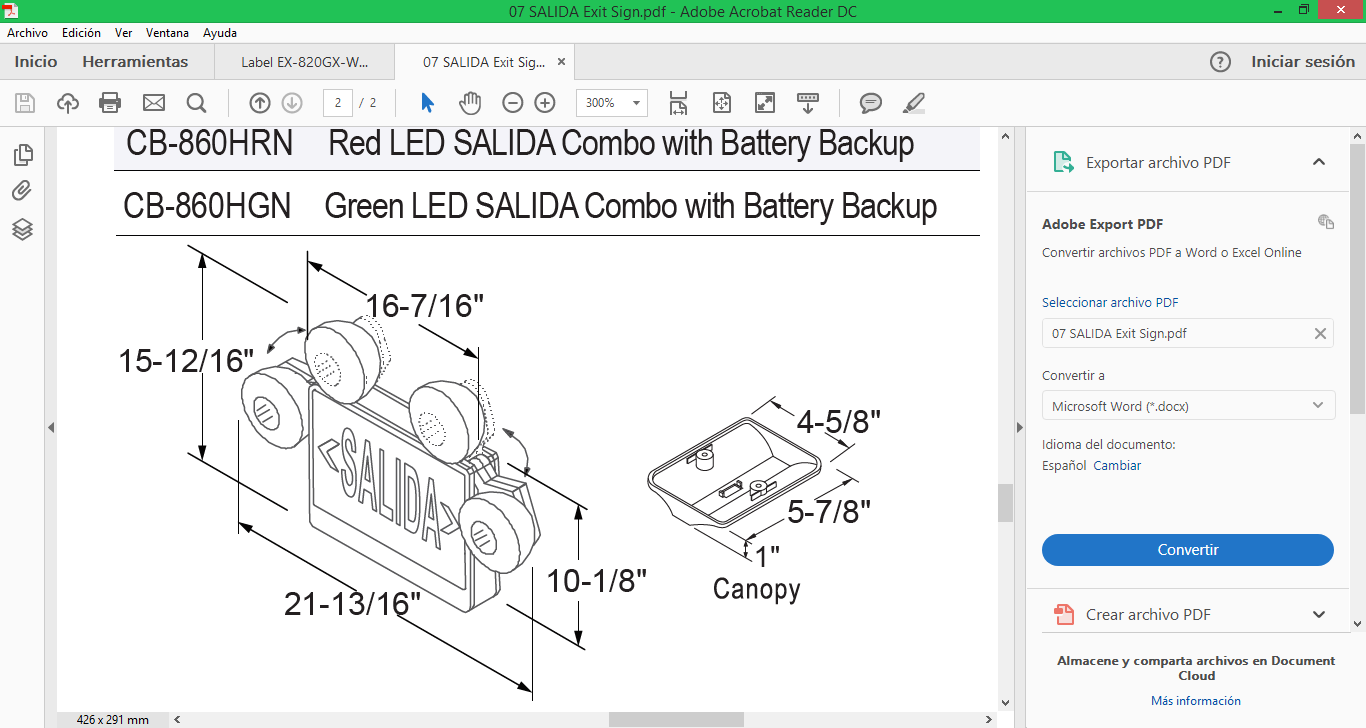 1. LEA Y SIGA TODAS LAS INSTRUCCIONES DE SEGURIDAD. 2. Revise los diagramas a fondo antes de comenzar. Si usted siente que no tiene experiencia en cableado eléctrico, consiga un electricista calificado y con licencia para que instale su dispositivo.3. Todas las conexiones eléctricas deben estar de acuerdo con los códigos locales, ordenanzas y el Código Eléctrico Nacional. Si no está familiarizado con los métodos de instalación segura de  cableado eléctrico, contrate los servicios  de un electricista calificado y con licencia.4. Antes de iniciar la instalación, desconecte la energía apagando el interruptor de circuito o retirando  el fusible apropiado en la caja de fusibles.  Girar el interruptor de la alimentación de luz no es suficiente para evitar una descarga eléctrica. 5. No lo utilice al aire libre o exterior. 6. No permita que los cables de suministro de energía esténen contacto con superficies calientes. 7. No instale cerca de gas o calentadores eléctricos. 8. Tenga cuidado al dar servicio a baterías. El ácido de la batería puede causar quemaduras en la piel y los ojos. Si el  ácido salpica la piel o los ojos, enjuague con agua fresca y consulte a su médico inmediatamente. 9. El equipo debe estar montado en lugar y altura en las que no sea fácilmente sujeto a la manipulación por personal no autorizado. 10. El uso de equipos accesorios no recomendados por el fabricante puede causar una condición insegura. 11. No utilice este equipo para otro uso que no sea el previsto. 12. Todo servicio deberá ser realizadas por personal calificado solamente. 13. Permitir que la batería se cargue durante 24 horas antes del primer uso. La batería tiene que ser recargada dentro de los seis meses posteriores a la fecha de producción.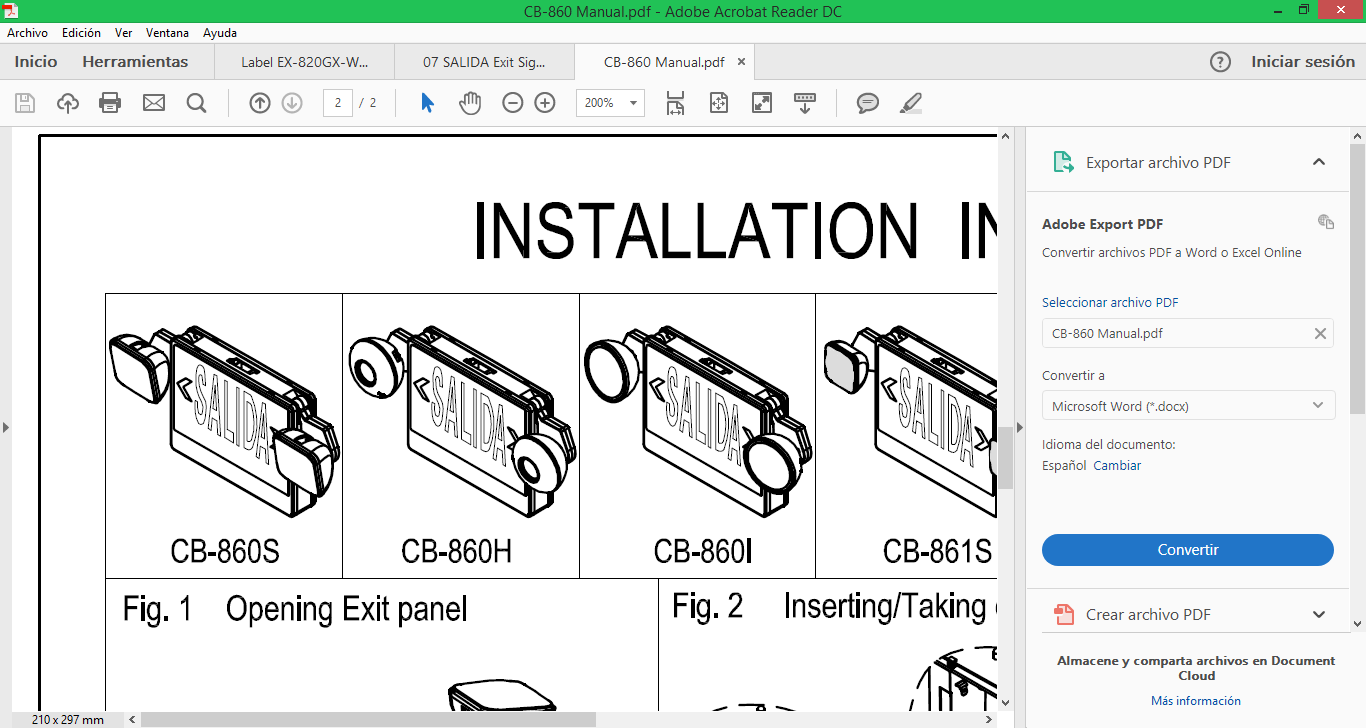                                                                                 SF860HGNUsar un desarmador plano e insertar en la ranura y generar presion hacia abajo para levantar la tapa plastica.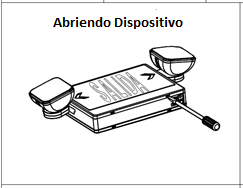 Al retirar la bateria debemos tener cuidado de no maltratar los cables ademas de insertar cuidando que los cables no se suelten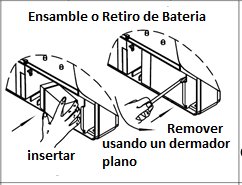 Debemos ensamblar la base con un leve declive para que ajuste correctamente.No olvidar que para su retiro se debe presionar para debloquear la pieza, de lo contrario puede sufrir daños.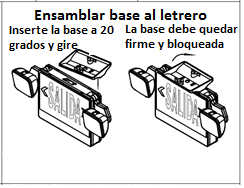 Pasar los cables conductores blanco (neutro),  negro (fase) 120VAC o naranja (fase) 277VAC a través del agujero central de la placa de montaje. Hacer las conexiones eléctricas en la caja de conexiones. Se recomienda  utilizar un gancho para colgar el dispositivo mientras se hace la conexión. Cubra con cinta aislante cualquier cable sin usar previniendo un accidente.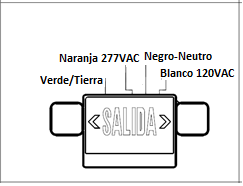 Por ultimo se puede ajustar las lamparas de emergencia como mejor parezca la iluminacion del lugar a iluminar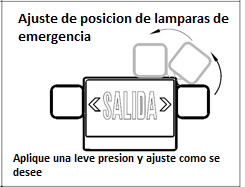 